Kristy the CatFor heads, bodies and tails handwriting help 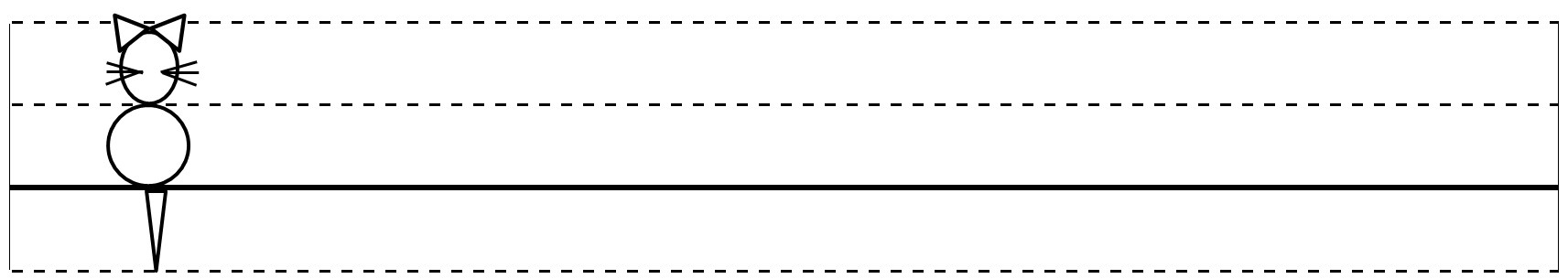 	Kristy the CatFor heads, bodies and tails handwriting help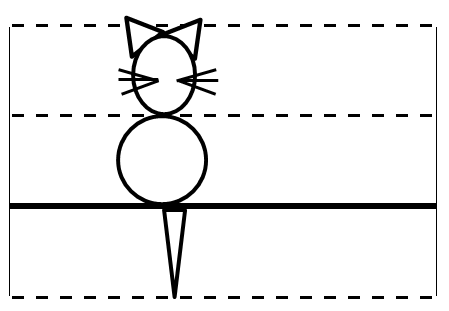 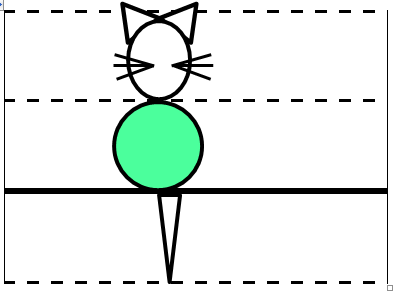 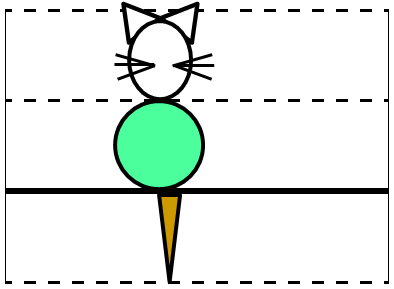 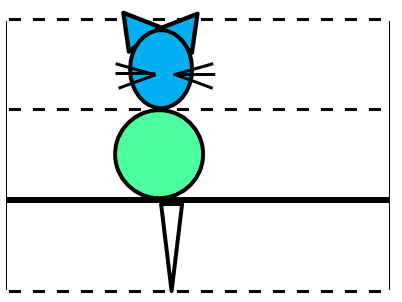 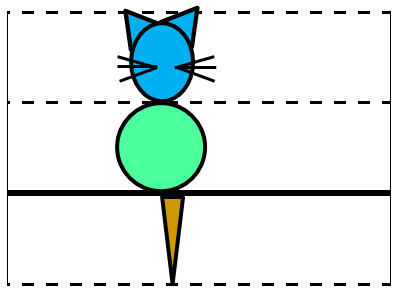 Bodies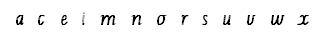 Bodies and Tails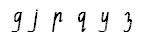 Heads and Bodies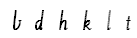 Heads, Bodies and Tails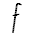 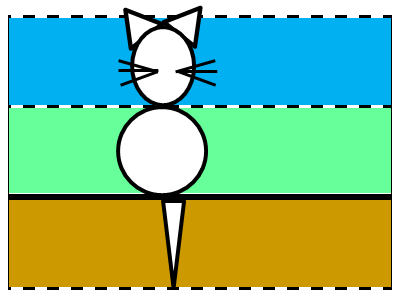 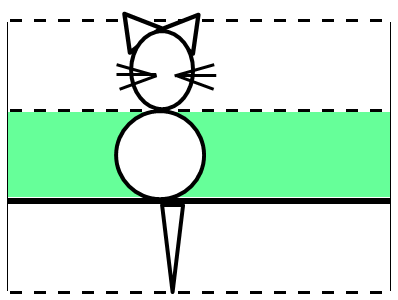 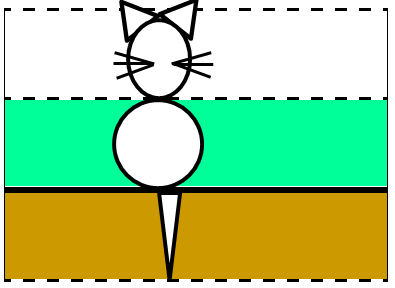 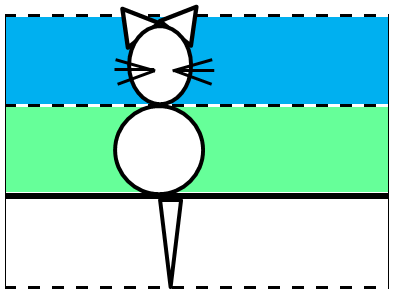 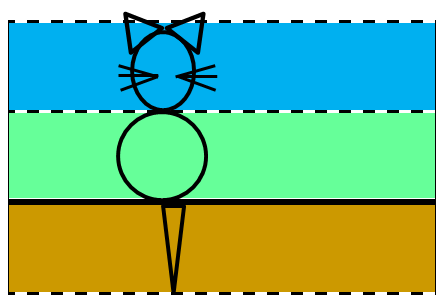 BodiesBodies and TailsHeads and BodiesHeads, Bodies and Tails